Blue Charter - rejsy dla rodzin ze skipperemJeśli nie wiesz gdzie zabrać swoją rodzinę na wakacje, mamy dla Ciebie idealne rozwiązanie. Rejsy dla rodzin ze skipperem to wspaniała zabawa połączona z adrenaliną.Najlepsze wakacje w życiuJeśli marzysz o błękitnej wodzie, pięknym bezchmurnym niebie oraz cichym szumie wiatru w żaglach to nie musisz dłużej się zastanawiać. Blue Charter wprowadziło rejsy dla rodzin ze skipperem, które są gwarancją dobrej zabawy oraz komfortu i bezpieczeństwa. Skipper to doświadczony Polski kapitan jachtowy, który zadba o Państwa bezpieczeństwo, jeśli nikt z pasażerów nie posiada uprawień żeglarskich. Osoby, które będą chciały podszkolić swoje umiejętności, również mogą na to liczyć. Już nigdy nie będziesz musiał spędzać wakacji na przetłoczonej plaży w Polsce.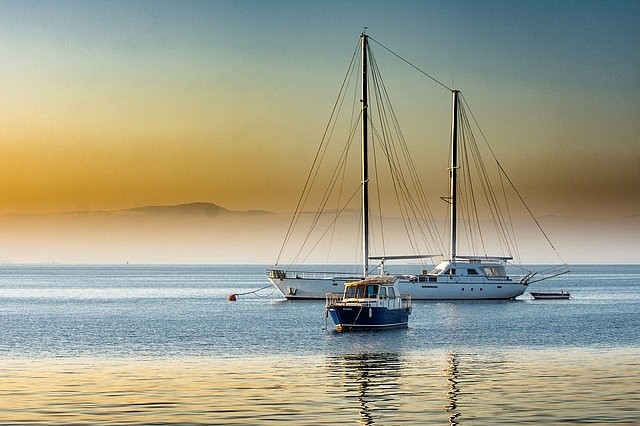 Rejsy dla rodzin ze skipperemWynajem jachtu i rejsy dla rodzin ze skipperem pośród Greckich wysp wraz z prywatnym kapitanem jest to idealny urlop dla rodzin z dziećmi. Intensywność rejsu dostosowywana jest do warunków pogodowych jak i do załogi. Miejsca oraz postoje w urokliwych zatokach, plażach a nawet portach ustalana jest na bieżąco. Podczas rejsu masz możliwość zdobycia stażu żeglarskiego, które jest niezbędne by uzyskać uprawnienia żeglarskie. Nasze wakacje to luksus w przystępnej cenie. Przy 8 osobowej załodze koszt tygodniowego rejsu w Grecji ze skipperem zaczyna się już od 1000zł na osobę. Zapraszamy do zapoznania się z naszą pełną ofertą oraz wyborem dogodnego terminu.